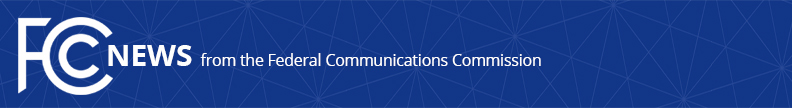 Media Contact:Matthew Berry, (202) 418-2005matthew.berry@fcc.govFor Immediate ReleaseSTATEMENT OF COMMISSIONER AJIT PAI
On Media Ownership ProposalWASHINGTON, June 29, 2016.—The FCC’s rules should reflect the media marketplace of today.  Unfortunately, Chairman Wheeler’s media ownership proposal reflects the world that existed in the 1970s.  Last month, the FCC had no problem approving not one, but two multibillion dollar cable mergers.  Last year, it signed off on AT&T’s acquisition of DirecTV.  Yet, it now gets the vapors at the prospect of a newspaper in Scranton, Pennsylvania owning a single radio station.  Whatever the motivation for the Chairman’s proposal, it has nothing to do with the evidence in the record, principled decision-making, or the law.  Indeed, given current trends, it is likely that the Commission’s newspaper-broadcast cross-ownership restrictions will outlive the print newspaper industry itself.  ###Office of Commissioner Ajit Pai: (202) 418-2000Twitter: @AjitPaiFCCwww.fcc.gov/leadership/ajit-paiThis is an unofficial announcement of Commission action.  Release of the full text of a Commission order constitutes official action.  See MCI v. FCC, 515 F.2d 385 (D.C. Cir. 1974).